Edytowalna formatka wzoru znajdującego się w narzędziowniku dla dyrektorów szkół, będącym częścią publikacji pt. „Aktywna szkoła z TIK. Przewodnik i narzędziownik dla dyrektorów szkół”, aut. Dorota Pintal, projekt „Lekcja:Enter”, Fundacja Rozwoju Społeczeństwa Informacyjnego, wyd. 2, Warszawa 2022 2.4. Przykładowy fragment planu nadzoru pedagogicznego odnoszący się do obszarów związanych z TIK, dyspozycje do kontroli, monitorowania, ewaluacji, wspomaganiaFragment planu nadzoru pedagogicznego dyrektora/dyrektorkę szkołyKontrola przestrzegania przez nauczycieli przepisów prawaWspomaganie nauczycieli w realizacji ich zadań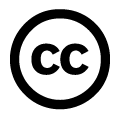 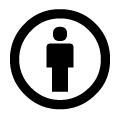 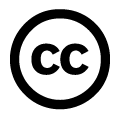 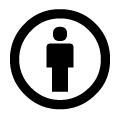 Lp.Tematyka kontroliFormy kontroliTerminyOsoby kontrolujące1.Stosowanie przez nauczycieli zapisów zawartych w sposobach i warunkach realizacji podstawy programowej, w szczególności w zakresie stosowania TIKanaliza dokumentów (planów dydaktycznych nauczycieli)październik zastępca/zastępczyni dyrektora/dyrektorki szkoły1.Stosowanie przez nauczycieli zapisów zawartych w sposobach i warunkach realizacji podstawy programowej, w szczególności w zakresie stosowania TIKwywiad z losowo wybranymi 15 nauczycielamigrudzień dyrektor/dyrektorka  szkoły2.Podejmowanie przez nauczycieli działań zawartych w planie wdrażania TIK do zajęć dydaktycznych w szkoleobserwacja listopad, kwiecieńdyrektor/dyrektorka szkoły3.Kontrola przestrzegania przez nauczycieli przepisów w zakresie prawa autorskiego.analiza dokumentów, projektów edukacyjnychmarzecdyrektor/dyrektorka szkoły4.Uczenie się uczniów na lekcji z wykorzystaniem TIKwywiad z uczniami, obserwacje lekcjiarzec, czerwiecdyrektor/dyrektorka szkołyForma wspomaganiaZakresDiagnoza pracy szkoły w zakresie stosowania TIK) Diagnoza w zakresie stosowania aktywizujących metod pracy wspieranych TIK.Planowanie działań rozwojowych, w tym motywowanie do doskonalenia i rozwoju zawodowego w zakresie włączania TIK do zajęć dydaktycznychInformowanie o organizowanych formach doskonalenia zewnętrznego w zakresie wdrażania TIK.Organizowanie wewnątrzszkolnych form doskonalenia zawodowego w zakresie wdrażania TIK.Organizowanie współpracy nauczycieli, w tym wymiana doświadczeń, lekcje otwarte, bank scenariuszy lekcji z TIK,  obserwacje koleżeńskie.Finansowanie doskonalenia zawodowego zgodnie w zakresie podnoszenia umiejętności nauczycieli stosowania TIK na zajęciach edukacyjnych.Upowszechnianie przykładów dobrych praktyk nauczycieli z wykorzystaniem między innymi dysku w „chmurze”. Prowadzenie działań rozwojowych, w tym organizowanie szkoleń i naradZorganizowanie szkolenia nauczycieli w zakresie wdrażania TIK w modelu SAMR.Organizowanie miniwarsztatów dla nauczycieli dotyczących stosowania różnych narzędzi TIK.Organizacja procesów lekcyjnych z wykorzystaniem przez nauczycieli aktywizujących metod pracy wspieranych TIK.